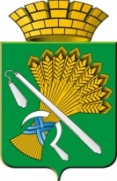 АДМИНИСТРАЦИЯ КАМЫШЛОВСКОГО ГОРОДСКОГО ОКРУГАР А С П О Р Я Ж Е Н И Еот 27.12.2021 № 313Об определении уполномоченного органа, ответственного за организацию работы по рассмотрению инициативных проектов в Камышловском городском округеВ соответствии со статьей 261 Федерального закона от 06.10.2003 № 131-ФЗ «Об общих принципах организации местного самоуправления в Российской Федерации», Порядком выдвижения, внесения, обсуждения, рассмотрения инициативных проектов, а также проведения их конкурсного отбора в Камышловского городского округа, утвержденным Решением Думы Камышловского городского округа от 18.11.2021 года № 32, руководствуясь статьей 19-1 Устава Камышловского городского округа, 1. Определить уполномоченным органом, ответственным за организацию работы по рассмотрению инициативных проектов, а также проведению их конкурсного отбора в Камышловском городском округе отдел экономики администрации Камышловского городского округа.2. Настоящее распоряжение опубликовать в газете «Камышловские известия» и разместить на официальном сайте администрации Камышловского городского округа в информационно-телекоммуникационной сети «Интернет».3. Контроль за исполнением настоящего распоряжения возложить на заместителя главы администрации Камышловского городского округа Власову Е.Н. Глава Камышловского городского округа	                                               А.В. Половников